THE WAY YOU MAKE ME FEEL Michael Jackson[A][G]/[A][G]/[A][G]/[A][G]/[A] Hey pretty [G] baby with the [A] high heels [G] on[A] You give me [G] fever like I’ve [A] never, [G] ever known[A] You’re just a [G] product of [A] loveli-[G]ness[A] I like the [G] groove of your [A] walk, your [G] talk, your dress[D] I feel your [C] fever from [D] miles a-[C]round[D] I’ll pick you [C] up in my [D] car and we’ll [E7] paint the town[A] Just kiss me [G] baby and [A] tell me [G] twice[A] That you’re the [G] one for [A] meCHORUS:(TACET) The way you make me [A] feel (the way you [G] make me [A] feel)You really [G] turn me [A] on                 (you really [G] turn me [A] on)You knock me [G] off of my [A] feet       (you knock me [G] off of my [A] feet)My lonely [G] days are [A] gone             (my lonely [G] days are [A] gone) [G][A] I like the [G] feelin’ you’re [A] givin’ [G] me[A] Just hold me [G] baby and [A] I’m in [G] ecstasy[A] Oh I’ll be [G] workin’ from [A] nine to [G] five[A] To buy you [G] things to [A] keep you [G] by my side[D] I never [C] felt so in [D] love be-[C]fore[D] Just promise [C] baby, you’ll [D] love me for-[E7]evermore[A] I swear I’m [G] keepin’ you [A] satis-[G]fied[A] ‘Cause you’re the [G] one for [A] meCHORUS:(TACET) The way you make me [A] feel (the way you [G] make me [A] feel)You really [G] turn me [A] on                 (you really [G] turn me [A] on)You knock me [G] off of my [A] feet       (you knock me [G] off of my [A] feet)My lonely [G] days are [A] gone             (my lonely [G] days are [A] gone)The way you make me [A] feel               (the way you [G] make me [A] feel)You really [G] turn me [A] on                 (you really [G] turn me [A] on)You knock me [G] off of my [A] feet       (you knock me [G] off of my [A] feet)My lonely [G] days are [A] gone             (my lonely [G] days are [A] gone)   OO!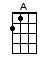 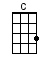 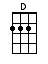 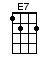 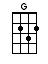 www.bytownukulele.ca